Reda ObjectiveChallenging position in a reputable company where my qualiﬁcations and skills can be applied and developed .Experienced, professional and team work environment Career developmentStabilityPersonal Data	Personal SkillsAbility to learn very quicklyAbu DhabiReda-394101@2freemail.com 30 March 1993Nationality		 :   Egyptian Gender	:   Male Marital status		:   SingleMilitary service :   CompletedVisa Statue	:   ResidentLanguagesArabic EnglishVery hard workingAbility to work under pressureVery well organized and independentVery good communication and presentation skillCan work individually and as an effective member in teamworkCoursesPrepare accountants from Mansoura University  ( 2017) Training ICDL Modules from TDNS groupThe Ministry of Education Ahram technology of information General English  – Level (1) to level (12)Professional Experience( 10 / 2017 : tillnow)Working as a cashier in UAE( 06 / 2016 : 07 / 2017 )Accountant in EGYPTComputer Skills	EducationMicrosoft Ofﬁce Windows and Internet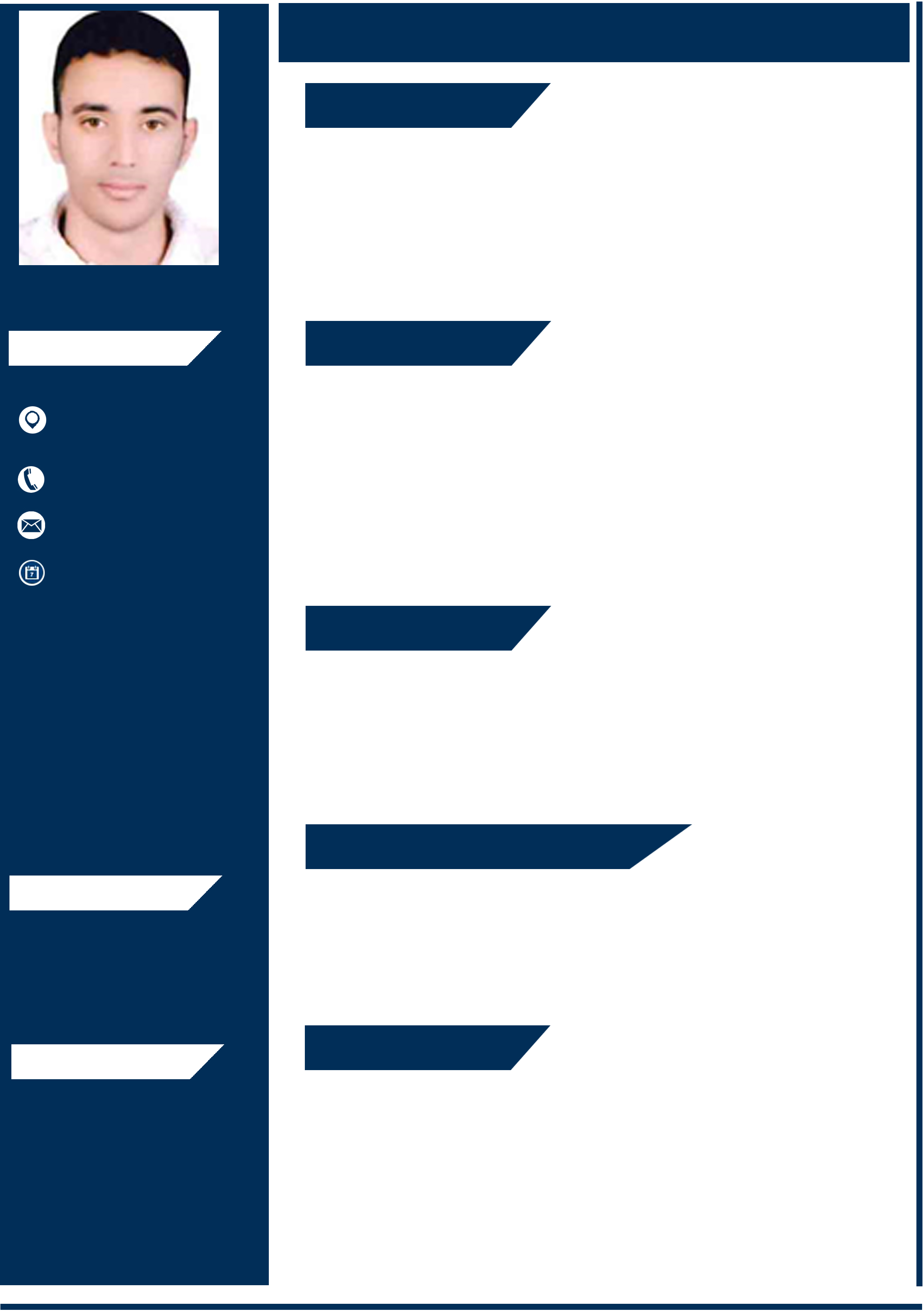 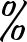 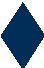 ( 09 / 2011 : 06 / 2016 )Bachelor’s Degree, Accounting and FinanceFaculty Of Commerce - Azhar University English Section :	Grade very good	(80.9	)